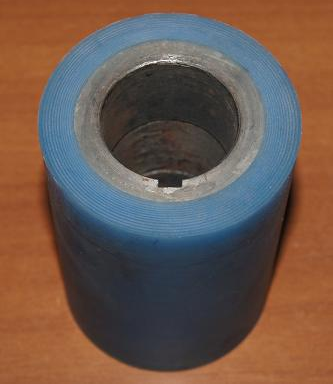 Код из 1САртикулНаименование/ Бренд/ПоставщикТехнические характеристикиГабаритыД*Ш*В,ммМасса,грМатериалМесто установки/Назначение04453Ролик обрезиненный Ф70*100 мм100*36*70,Ширина шпонки 6 мм700Металл,резинаЛиния окутывания, прижим пленки (шпона) к заготовке04453100*36*70,Ширина шпонки 6 мм700Металл,резинаЛиния окутывания, прижим пленки (шпона) к заготовке04453ShenBiao100*36*70,Ширина шпонки 6 мм700Металл,резинаЛиния окутывания, прижим пленки (шпона) к заготовке